Лекция 4. ПОЛИТИЧЕСКОЕ СОЗНАНИЕПолитическое сознание — одна из безусловно центральных категорий современной политической психологии, входящая в систему ее понятийных координат и обозначающая результаты восприятия субъектом той части окружающей его действительности, которая связана с политикой и в которую включен он сам, а также его действия и состояния, связанные с политикой.В содержательном отношении большинство исследователей рассматривает политическое сознание как многомерное, неоднородное, «пульсирующее», внутренне противоречивое, многоуровневое образование, в обобщенной форме отражающее степень знакомства субъекта с политикой и рационального к ней отношения (в противовес, скажем, коллективному бессознательному в политике).В гносеологическом плане политическое сознание тесно связано с другими основополагающими политико-психологическими понятиями и категориями. В частности, оно тесно связано с политической культурой — генетически, политическое сознание является ее производным, высшим уровнем и, одновременно, в развитых формах политической культуры, ее стержневым компонентом. Политическое сознание тесно связано с политическим поведением — политическое сознание выступает в качестве рациональной основы субъективных механизмов такого поведения. Оно связано с политической системой — политическое сознание представляет собой ее субъективный фундамент, так сказать, «человеческую основу», и др.В традиционном отечественном понимании политическое сознание трактовалось как вариант общественного сознания, возникающий как отражение, прежде всего, социально-экономических условий бытия людей. В общепринятой мировой традиции политическое сознание рассматривается в более широком контексте, как вся совокупность психического отражения политики, как ее субъективный компонент, проявляющий себя на разных уровнях, в различных ситуациях.Понятие политического сознания имеет достаточно длительную историю употребления в различных областях обществознания, однако специально разрабатывается в основном в рамках поведенческого направления в политологии, о котором мы подробно говорили в предыдущей главе. Оно приобрело особую популярность к середине XX века, после того, как выявилась ограниченность ортодоксального бихевиористского течения и обнаружилось, что понимание политического поведения и, шире, динамики политических процессов вообще требует внимания к таким «независимым переменным», как политическое сознание и, шире, вся психическая сфера субъекта этого поведения. Категория политического сознания оказалась удобной за счет широты вкладываемого в нее содержания, значительной объяснительной силы, а также благодаря тому, что стала своеобразным узловым понятием, аккумулировавшим разрозненные до того взгляды и данные разных научных дисциплин. Такое синтетическое свойство и позволило понятию политического сознания стать одним из основополагающих в новой, во многом синтетической по своему происхождению политико-психологической науке.Политическое сознание даже в рамках политической психологии относится к числу междисциплинарных, комплексных категорий, с различных точек зрения исследуемых разными направлениями внутри различных направлений политической науки в целом. Так, в частности, как один из важнейших компонентов общественного сознания, политическое сознание рассматривается политической философией, в марксистском варианте соотносящей политическое сознание с материальными процессами бытия и трактующей его как теоретическое отражение политических отношений и политических реальностей, преломленных сквозь призму субъективной, прежде всего конкретно-исторической, «классовой» системы оценок, и обусловленных в конечном счете экономическим положением того или иного класса в классовом обществе. При такой трактовке внутри политического сознания выделяются два основных уровня: собственно «теоретический» и «государственно-бюрократический», то есть, уровень принятия политических решений.Политическая социология выделяет в политическом сознании несколько иные, прежде всего, идеологический и массовый уровни, и сосредотачивает внимание на раскрытии содержательных характеристик консервативного, либерального, реформистского, революционного, тоталитарного, авторитарного, демократического и других конкретных типов политического сознания, трактуя его, прежде всего, как совокупность, с одной стороны, установок и стереотипов, сформировавшихся вне сферы политического сознания, и, с другой стороны, выводов, полученных в результате самостоятельного анализа индивидом или группой социально-политической действительности, выделяя в качестве особых факторов идеологические компоненты политического сознания, оказывающие на него значительное искажающее влияние.Исследование политического сознания средствами политической психологии и психологии политики характеризуются стремлением соединить анализ его социально-политического содержания и индивидуальных механизмов его функционирования, используя обще- и социально-психологические понятия (потребности, интересы, ориентации, установки и т. п.), оценивая политическое сознание на основе данных, касающихся информированности людей в отношении политики, характера их мировоззрения, системы ценностей и т. п.Целостное, собственно политико-психологическое изучение политического сознания в первую очередь включает исследование его субъектов-«носителей», динамики развития политического сознания и основных его функциональных форм. С точки зрения субъекта политического сознания, в политической психологии подразделяются массовое, групповое и индивидуальное политическое сознание.В первом измерении политическое сознание определяется как массовое сознание (с ним мы столкнемся дальше) общества по отношению к вопросам, имеющим актуальное политическое содержание и чреватым определенными политическими последствиями, как особую, обладающую специфическими (политическими) механизмами детерминации и, следовательно, определенной относительной автономией подсистему системы «массовое сознание». В этом смысле политическое сознание — особый, политизированный сегмент массового сознания. Структурно такое политическое сознание включает статичные (типа ценностей и «общих ориентации») и динамичные (типа массовых настроений, о которых речь также пойдет отдельно) компоненты.В конкретном выражении это, во-первых, уровень ожиданий людей и оценка ими своих возможностей влиять на политическую систему в целях реализации имеющихся ожиданий. Во-вторых, это социально-политические ценности, лежащие в основе идеологического выбора (например, справедливость, демократия, равенство, стабильность, порядок и т.д.). В-третьих, это быстро меняющиеся мнения и настроения, связанные с оценками текущего положения, правительства, лидеров, конкретных политических акций и т. д.Политическое сознание определяет тип и уровень политической культуры общества и обуславливает наиболее типичные, массовые варианты политического поведения. Наиболее распространенный способ выявления такого политического сознания — опросы общественного мнения по политическим вопросам.Во втором измерении политическое сознание рассматривается как обобщенное сознание тех или иных более определенных и организованных, конкретных больших (социальные классы, национально-этнические образования, группы и слои населения) и малых (например, политическая элита, «правительственная военная хунта», политбюро правящей партии, разнообразные лоббистские образования типа «групп давления» и т. п.) групп, связанное с политикой. Исходя из объективного места группы в социально-политической системе и особенностей группового самосознания, такое политическое сознание трактуется как совокупность представлений, определяющих содержание, направленность и интенсивность политической активности группы. В структурном отношении особое внимание уделяется политическим позициям и идеологическим предпочтениям, доминирующим в групповом политическом сознании. Наиболее распространенный способ выявления такого политического сознания — анализ документов политического характера, исходящих от интересующих групп.В третьем измерении политическое сознание трактуется как свойство и качество личности, «политического человека», способного так или иначе воспринимать политику, более или менее точно ее оценивать и относительно целеустремленно действовать в политическом плане. Здесь наибольший интерес представляют субъективно-психологические особенности, типовые характеристики и структурные компоненты сознания и поведения человека в политике как особой сфере человеческой деятельности. Важно, также, изучение процессов политической социализации личности, способов, используемых индивидом для овладения массовым и разными групповыми вариантами политического сознания, а также для выработки собственного политического сознания на индивидуальном уровне. Анализ механизмов, управляющих функционированием политического сознания на этом уровне, позволяет выделить в нем два блока компонентов. Это мотивационные (политические потребности, ценности, установки, чувства и эмоции) и познавательные (знания, информированность, интерес к политике, убеждения) слагаемые. Наиболее распространенный способ выявления такого политического сознания — личностно-психологическое исследование, а также выделение социально-политических типов личности в отношении политического сознания.Помимо такого ракурса, прежде всего центрирующегося на субъекте политического сознания, выделяются направления, связанные с исследованием динамических аспектов политического сознания. Эти направления развиваются в двух сферах. С одной стороны, это изучение последовательных этапов и трансформаций политического сознания в рамках одного общества (например, лонгитудинальные исследования процессов перехода от тоталитаризма к авторитарному и, затем, к демократическому политическому сознанию в ряде развивающихся стран в рамках сравнительно-исторического политико-психологического направления). С другой стороны, это чисто сравнительные политико-психологические исследования, осуществляемые с помощью «метода срезов». Сюда относится анализ типов и видов политического сознания, существующих в разных обществах (например, сравнительные исследования такого рода в рамках кросс-культурного направления).Динамика и характеристики разных этапов развития политического сознания обычно исследуются на всех доступных уровнях — массовом, групповом и индивидуальном, — что позволяет строить достаточно надежные прогнозы и оценивать вероятность конкретных вариантов модификации политических систем в исследуемых обществах. В целом, одним из ключевых в данном контексте является вопрос о связи политического сознания с функционированием политической системы.Важным функциональным направлением изучения политического сознания является исследование его обыденных и теоретико-идеологизированных форм. Обыденное политическое сознание отличается целым рядом специфических свойств: содержательной диффузностью, размытостью, «смутностью», спутанностью и противоречивостью, отрывочностью, несистематизированностью, повышенной эмоциональностью, во многом случайностью образующих его компонентов, стихийностью становления и развития под влиянием бытовых представлений и суждений о политике в рамках так называемого «житейского здравого смысла». Одновременно, оно характеризуется устойчивостью и особого рода инерционностью влияния на политическое поведение. Даже вступая в противоречие с параметрами теоретического, идеологизированного политического сознания, обыденное политическое сознание может продолжать определять такое поведение.В отличие от него, теоретико-идеологизированное политическое сознание исходит из строгих и стройных представлений, представляющих собой целостную рациональную систему взглядов и суждений, определенное мировоззрение, объясняющее окружающую человека политическую действительность на основе той или иной идеологической концепции и сводящееся к расширенной экспликации идеологии на подлежащие осознанию сферы жизни. Диалектика перехода тех или иных компонентов политического сознания из одной формы в другую представляет собой существенный показатель социально-политического развития.Подавляющее большинство конкретных исследований политического сознания носит прикладной, практически ориентированный характер и, в основном, направлено на обслуживание целей и интересов организованных в политическом отношении групп и сил. В первую очередь, они нацелены на изучение внутренних, психологических причин и механизмов поведения электората. С другой стороны, она направлены на изучение и политического отчуждения, на возможности увеличения политической поддержки и повышения уровня политического участия граждан. Ориентированы они и на анализ различных аспектов общественного мнения (важный эмпирический показатель политического сознания) по тем или иным актуальным вопросам в контексте взаимоотношений правящих сил и оппозиции, массового, а также групповых вариантов политического сознания — и организацией власти и управления в политической системе. Не менее важными являются исследования политического сознания в контексте его идеологической обработки с выходами на возможности управляющего воздействия на политическое сознание.Политическое сознание представляет собой одну из основных форм общественного сознания, возникая вместе с появлением политической власти и государственности.В наиболее общем смысле политическое сознание - это совокупность всех существующих в данную эпоху теоретических и стихийно возникающих у людей политических представлений и установок.Политическое сознание — это идеи субъектов политики об использовании ресурсов сообщества для её безопасного развития.Содержание политическою сознания составляют политические нормы, ценности, убеждения и представления. Это содержание группируется на следующих трех уровнях:Теоретический уровень представлен специально созданными концепциями, идеями и принципами построения политической жизни;Эмпирический уровень выступает в форме идей, накопленных политическими деятелями в процессе практической политической жизни. Не всегда политические идеи четко сформулированы в теоретических положениях манифестов или партийных программ. Некоторые важные идеи находят выражение в речах государственных, политических и общественных деятелей, публикациях средств массовой информации. Некоторые элементы этого уровня могут быть обобщены и использованы в определенных политических технологиях, а также для построения политических теорий;Обыденный уровень политического сознания — повседневное состояние общественного мнения по поводу политической жизни. Другое название этого уровня — «общественная психология».Виды политического сознанияВ зависимости от субъекта политики типами политического сознания выступают:индивидуальное (содержит систему информационных, мотивационных и ценностных компонентов, обеспечивающих познание личностью политики и участие в ней);групповое (обобщает установки и мотивы политического поведения конкретных классов, слоев, элит);массовое (выражает общественное мнение, настроение и действие масс).Индивидуальное политическое сознание формируйся в процессе политической социализации и выражает способность личности оценивать политику и характер установки на проявление активности в ней.Носителями группового сознания выступают политические партии и другие организации. Здесь сознание представлено в виде программы деятельности этих организаций.Массовое политическое сознание выражает характер знаний общества о политической действительности и представлено общественным мнением.Политические установки и выводыПолитическое сознание (прежде всего групповое и массовое) представляет собой сочетание установок, сформировавшихся вне этого сознания (в сфере идеологической и политической деятельности), и выводов, полученных в результате самостоятельного анализа политической практики. Усвоенные установки выступают как политические стереотипы, т.е. упрощенные, эмоционально окрашенные универсальные образы политических объектов и явлений.Важнейшим слагаемым политического сознания выступают политические ориентации как нормативные представления людей о соответствии их стремлениям целей политической практики и приемлемых для них средств достижения этих целей. При этом разные, находящиеся в одинаковых условиях общности, ввиду многозначности выполняемых ими социальных ролей и функций, зачастую придерживаются противоположных политических ориентаций.В формировании массового политического сознания той или иной общности большую роль играет социальный опыт, как собственный, так и опыт предшествующих ей социальных формирований и групп. Этот опыт доходит до каждого поколения через определенную систему идеологических представлений, традиций, ценностей. Любая идеология, воздействуя на массовое сознание, опирается на элемент социального опыта. В то же время противоречащие друг другу слагаемые этого опыта оказывают различное по силе воздействие на отдельные элементы и структуру политического сознания.С ролевой точки зрения политическое сознание выполняет следующие функции:регулятивную (дает ориентиры с помощью идей, представлений, убеждений и т.п. относительно политического участия);оценочную (способствует выработке отношений к политической жизни, к конкретным политическим событиям);интегрирующую (содействует объединению социальных групп общества на основе общих ценностей, идей, установок);познавательную (помогает людям усвоить политическую информацию, анализировать окружающую политическую действительность);прогностическую (создает основу для предвидения содержания и характера развития политического процесса, позволяет получить информацию о будущих политических отношениях);мобилизующую (побуждает людей к политически ориентированному поведению, к участию в общественно-политической жизни ради отстаивания своих интересов, к объединению со своими единомышленниками в партии, движения, другие объединения).Типологию политического сознания проводят по разным критериям. В научной практике чаще других используется ставшая классической следующая типология: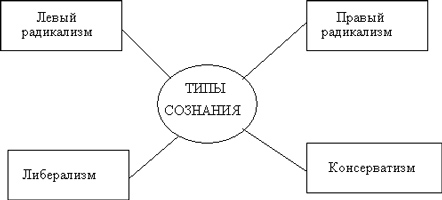 Все эти типы политического сознания сложились в основном к моменту развития капитализма в Европе. В разных странах они имеют свои разновидности и обусловленные национальной спецификой особенности. Тем не менее, можно выделить некоторые общие, «наднациональные» черты, присущие каждому из этих типов в качестве исходных, базисных, т.е. наиболее «репрезентативных».Различные течения консерватизма объединяет одна общая функция — идейно-политическое оправдание и стабилизация исторически изживших себя общественных структур. Все виды этого политического сознания отображают особенности политического мышления тех социальных слоев, положению которых в обществе угрожают новые тенденции общественного развития и которые испытывают страх перед социальным прогрессом. На Западе известны следующие типы консервативного сознания: традиционалистское, либертаристское (от фр. liberte — свобода), неоконсервативное. В России правомерно выделить консервативно-элитарный и неоконсервативный виды.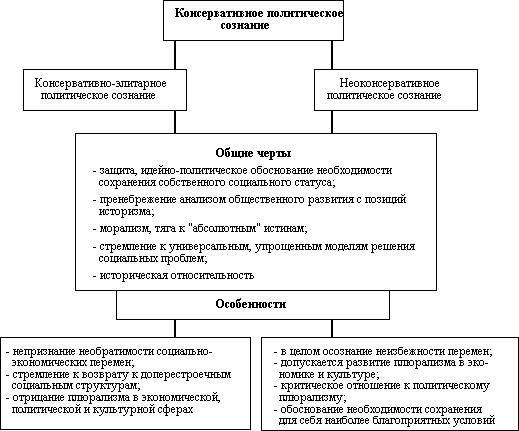 Либерализм возник с развитием буржуазного общества как критика феодальной регламентации экономической и социально-политической жизни. Носители этого сознания выступали за свободное предпринимательство, свободный рынок, буржуазную демократию и гражданские права. Из традиционного либерализма со временем развилось несколько современных направлений, которые придают особое значение свободе индивидуальности, конституционной деятельности правительства, верховенству закона, равенству людей, понимаемому как равенство возможностей, прав, а не как равенство статусов и результатов, терпимости к различным точкам зрения, конструктивным социальным программам и изменениям и т.д. Одна из наиболее существенных отличительных черт либерализма состоит в том, что критика существующей политической системы направлена на ее укрепление, а не на разрушение.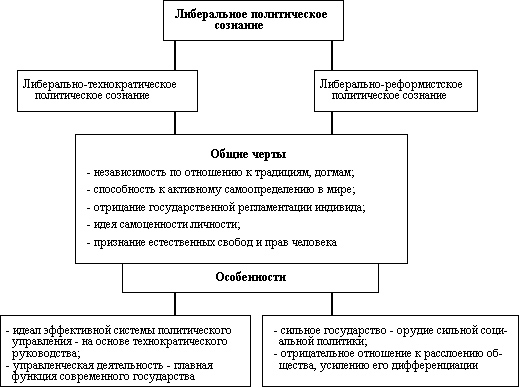 Радикализм как тип политического сознания характеризуется смысловой неопределенностью, правым и левым пределом политического спектра конкретного общества. Радикализм определяется как социальный критицизм, при этом критика существующей политической системы предполагает ее изменение. Позитивной чертой радикализма является его способность к формированию новых отношений и политических институтов. Левый радикализм на Западе характеризуется ярко выраженной антикапиталистической ориентацией. Из разновидностей левого радикализма можно выделить: социал-демократическое, социалистическое, коммунистическое и анархическое сознание. Все элементы этих типов леворадикального сознания присутствуют и в современной России.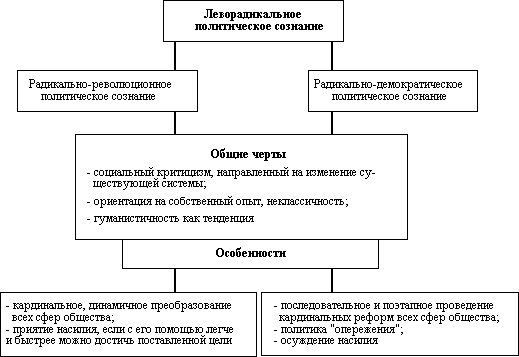 Если обратиться к истории, то следует признать, что ни одно леворадикальное движение не создало демократического общества. Даже социал-демократия, которая способствовала важным переменам в капиталистическом обществе, не привела к преодолению его базовых структур. Вместе с тем, популярность идей леворадикалов в мире весьма высока. Это связано, прежде всего, с тем, что многие из них, и, в первую очередь, социал-демократы, выдвигают как основную задачу защиту прав человека и обеспечение его социальной безопасности, что повсюду составляет непременную базу прогресса. Большинство течений левого радикализма признают сегодня идею смешанной экономики и демократию как строй, который гарантирует достоинства человека труда и выступает инструментом контроля над власть имущими. В свете триумфальных побед социал-демократов на последних парламентских выборах в Германии и в Великобритании многие политические футурологи говорят о том, что ХХI век будет веком именно социал-демократии, а не неоконсерваторов и даже не неолибералов.Правый радикализм обычно сравнивают с реакционным бунтарством. Он формируется путем эволюции консерватизма вправо из-за неэффективности слишком «умеренных» консервативных интересов. Однако правый радикализм формируется также за счет эволюции социального протеста масс. Поводом к этому служит систематическая практика ущемления интересов различных групп общества, вызывающая в их сознании ощущение несправедливости господствующих порядков и желание их изменить.К разновидностям правого радикализма обычно относят расизм, фашизм, псевдолевый экстремизм.Говоря о двух разновидностях радикализма, следует обратить внимание на существование следующей закономерности, а именно: при определенных условиях возможно смыкание интересов, политических лозунгов и даже действий правых и левых радикалов.Структура политического сознанияПолитическое сознание является составной частью общественного сознания. В философии и психологии сознание определяется как способность идеального воспроизведения (отражения) действительности в мышлении.Как один из видов общественного сознания политическое сознание отражает прежде всего политическую сферу жизнедеятельности общества. Это система взглядов, представлений, знаний, установок, чувств о реальной и воображаемой политике; внутренняя «реакция» индивида или социальной общности на политическую жизнь.Политическое сознание имеет сложную структуру. Можно выделить три уровня политического сознания: обыденный, теоретический и мотивационно-поведенческий.Политическая психология включает различные свойства психики людей, имеющие прямое или косвенное отношение к политике, например привычки, традиции, предрассудки, установки, стереотипы, эмоции, настроения, мнения и пр. Каждое из свойств психики занимает свое место в структуре политической психологии и выполняет определенную роль. Так, если традиции, как правило, являются инерционной силой и в процессе формирования политического сознания, и в процессе развития общественных отношений, то эмоции, настроения, мнения более динамичны.Один из важнейших элементов политической психологии — политические установки. Они представляют собой готовность, предрасположенность субъекта политики действовать определенным образом, направленность проявления психики и поведения субъекта, готовность к восприятию будущих событий. Установки формируются под воздействием мнений, суждений, слухов, обобщенного опыта или усваиваются индивидом и т. д.Другим важным элементом политической психологии являются стереотипы. Они возникают на основе многократного повторения одного и того же действия или схожих событий. Например, за последние 10-15 лет российское государство не раз обкрадываю своих граждан (павловская реформа обмена денег, либерализация цен, приватизация, финансовый кризис в августе 1998 г.). В результате у населения сформировался устойчивый стереотип недоверия к властным структурам.Кроме того, политическая психология включает политические предпочтения, в основе которых лежит рациональный выбор, и политические ориентации, представляющие собой обоснование того или иного выбора.Все элементы политической психологии содержат эмоциональные и рационально-осознанные компоненты политических отношений. От их соотношения в политическом сознании масс во многом зависят формы протекания политических процессов и их результаты.В отличие от политической психологии, которая, как правило, «не утруждает» себя серьезными теоретическими обоснованиями тех или иных представлений о политике, политическая идеология требует теоретического, научного подхода к объяснению политических процессов и явлений.Научность идеологии носит относительный (условный) характер. Если признать одну идеологию «истинно» научной, то из этого следует, что все другие будут ненаучными и их необходимо отвергнуть. Между тем монополизм на истину ведет к монополизму в политике. Кроме того, необходимо иметь в виду, что идеология не столько занимается поиском истины (как научная теория), сколько стремится обосновать приоритетность интересов и ценностей определенной социальной общности или политической элиты.Политическая идеология составляет ядро политического сознания, так как позволяет классу или социальной группе осознать свои коренные интересы и предполагает определенную программу политических действий для достижения своих целей.Мотивационно-поведенческий уровень представляет собой установку на определенного рода действия. Поведенческий уровень вырабатывается в результате взаимодействия (противодействия) политической психологии и политической идеологии. Лишь те идеи (знания, представления), которые овладевают сознанием людей, становятся достоянием духовного мира личности, социальных групп, на их основе формируются убеждения и мировоззрение, мотивы поведения. В свою очередь, участие в политической деятельности, политическом процессе способствует формированию политического сознания.Политическое сознание носит конкретно-исторический характер. Это означает, что одни и те же понятия могут восприниматься и оцениваться по-разному. Кроме того, политическое сознание обладает достаточной динамичностью и может изменяться в зависимости от специфики политического бытия, политических событий.По уровню осознания политической сферы политическое сознание подразделяют на эмпирическое, обыденное, идеологическое и научное; по субъектам — на индивидуальное, групповое, массовое, общественное; по типам политических режимов — на тоталитарное, либеральное, демократическое.Вопросы на семинар 1. Психология политического поведения.2. Политическое самосознание.3. Политические установки и стереотипы.